HERSTELFORMULIER 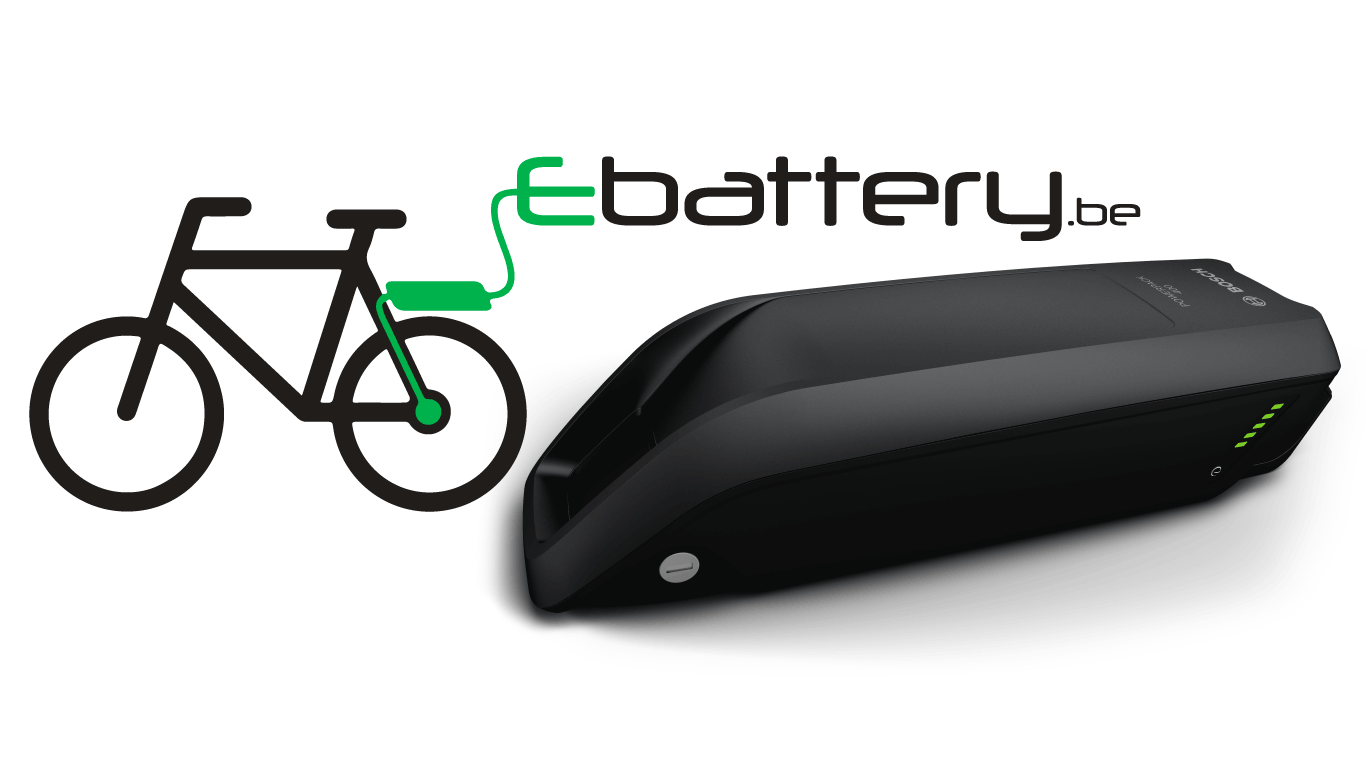 
Vul aub dit document in en verzend het samen met je batterij naar: 
Ebattery – Kadodderstraat 1A, 2800 Mechelen (België) 

Als je de batterij komt afgeven (of 24/24, 7/7 in onze e-batterybox dropt), vergeet ook zeker niet dit ingevulde formulier bij te voegen.Voornaam* 	………………………………………………………………………..Achternaam*	………………………………………………………………………..Adres*	………………………………………………………………………..	…………………   …………………………………………………..E-mailadres* 	………………………………………………………………………..Telefoonnummer*	………………………………………………………………………..Bedrijfsnaam (optioneel)	………………………………………………………………………..BTWnummer (optioneel)	………………………………………………………………………..Merk (en model) fiets	………………………………………………………………………..Merk batterij	………………………………………………………………………..Voltage (V)	………………………………………………………………………..Capaciteit (Ah)	………………………………………………………………………..Wattage (W of Wh)	……………………………………………………………………….. Ik ben geïnteresseerd in een grotere capaciteit (= meer rijbereik)
 Ik aanvaard de algemene voorwaarden* (zie website)Handtekening voor akkoord herstelling*      Extra info (specifiek probleem,…)
Zodra we uw batterij onderzocht hebben nemen we contact met je op!Kunnen we (in het slechtste geval) de batterij niet herstellen betaal je niets
* = verplicht in te vullen / aan te kruisen